MAASAI MARA UNIVERSITY REGULAR UNIVERSITY EXAMINATIONS 2016/2017 ACADEMIC YEAR FIRST YEAR SECOND SEMESTER EXAMINATION SCHOOL OF EDUCATIONFORTHE DEGREE OF BACHELOR OF EDUCATION IN SPECIAL NEEDS  COURSE CODE    :         SNE 1206COURSE TITLE   : 	   COMMUNICATION SKILLS OF BRAILLE FOR VIDATE:     9TH MAY, 2017   				TIME: 8.30 – 10.30AM  INSTRUCTIONS Answer ALL questions in section A and Any other three questions in section B.SECTION A (25 marks)1(a) Write the following words in braille.OfficeForgiveClothesWithdrawBrandSingularInnocentCommandTomorrowHouse	                     					(10 marks)  (b) Write the following punctuation marks in Braille.Question markExclamation markOpening and closing quotation mark              	(3 marks)(c) State four ways of how to care and maintain the braille writing equipment. 									(4 marks)(d)Explain how thermoform machine works.    			(3 marks)(e)Highlight five composition signs and how they are written in Braille. (5 marks)SECTION B (45 marks)2. Write the following sentences into braille.Carol arose early this morning and studied for the arithmetic.He plans on making a career of aerodynamics.Within the office there are forty candles.He got amazed how few people are thoroughly free of vexing problems.The story which we will soon complete is filled with horror.We were all in a group on that platform.When we when into the room he was taken back by surprise.I may visit my nephew on my way home if i return soon.Make an effort and get off that soft sand.Do not assume that John will go home.             		      (15 marks)3. Write the following passage into print.           			      (15 marks)4. Write the following passage into braille.            If you have tools or aids specific to your disability, plan how you would cope without them. For every aspect of your daily routine plan an alternative procedure. Make a plan and write it down. Keep a copy of your plan in your emergency supply kit and a list of important information and contacts in your wallet share your plan with your family, friends, care providers and others in your personal support network. Individuals, with or without disabilities, decrease the impact of a disaster by taking steps to prepare before an event occurs. Results from focus  groups conducted by the national organization on disability’s. Emergency preparedness initiative indicates that people with disabilities need to be more self-reliant in emergencies. Be sure to use the additional resources listed at the conclusion of this brochure. Identify your resources, make a plan and create a ‘ready kit’ a ‘go kit’ start today to become better prepared, safer and more secure.  							      (15 marks)5. Debraille the following sentences into print.  			      (15 marks)//END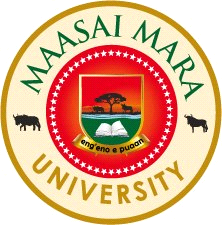 